Indiana University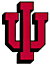      Common Themes in Reproductive Diversity       Postdoctoral Fellowship ApplicationFollow instructions carefully.Please send the complete application via email to Jessica Smith at:smith379@indiana.edu, with the email subject line “CTRD Post-doc Application”.If emailing the application is not possible, it can be sent by mail to:CISAB409 N. Park AvenueBloomington, IN 47405APPLICANT INFORMATION1a. NAME OF APPLICANT (Last, First, Middle Initial):	1b. EMAIL ADDRESS:1c. Date Ph.D. CONFERRED or EXPECTED:2a. PRESENT MAILING ADDRESS (School, Department, Street, City, State, Zip Code):2b. OFFICE TELEPHONE:			2c. HOME TELEPHONE:(Area Code, No. & Ext.) 			             (Area Code and No.) 2d.   U.S. CITIZEN OR U.S. NONCITIZEN NATIONAL	    or        PERMANENT RESIDENT OF U.S.3. ANTICIPATED START DATE:4. APPLICANT’S EDUCATION:DEGREE MONTH / YEAR	FIELD	INSTITUTION	MENTOR5. APPLICANT’S TRAINING/EMPLOYMENT (After college)ACTIVITY/OCCUPATION	BEGINNING DATE (mm/yy)	ENDING DATE (mm/yy)	FIELD            INSTITUTION/COMPANY6. ACADEMIC AND PROFESSIONAL HONORS (Include all scholarships, traineeships, fellowships, and development awards.  List current professional societies, if applicable).7. GRANTS OBTAINED (Indicate source of awards, dates, and grant or award numbers).8. PROFESSIONAL ACTIVITIESa. Papers (published, accepted, submitted, or in preparation)b. Conference presentationsRESEARCH EXPERIENCE9. Please provide a summary of your Doctoral Dissertation (single spaced, 12 pt font; limit one page, excluding references).TRAINING PLAN10. Please provide a description of your proposed research training plan, including both the research to be undertaken and your goals for training (single spaced, 12 pt font; limit two pages, excluding references).(Training Plan continuation page)BUDGET11. The CTRD requires assurances that trainees have adequate resources to conduct their proposed research.a. Please provide a budget for your proposed project.b. Please ensure that your PI includes in their recommendation letter a statement that the resources for your research are available and a brief description of how the costs of your research will be supported (e.g. PI research grants, startup funds, research grants to the trainee, IU research funds, etc.).SPONSOR12. IU CTRD SPONSOR(S) NAME: ________________________________________________The IU Sponsor(s) should submit a brief letter indicating their support for the applicant and the proposed project (see CTRD website for form).ADDITIONAL RECOMMENDATIONS13. Two additional two letters of reference are required.  These are typically from the applicant’s PhD advisor and an additional graduate or undergraduate mentor (see CTRD website for form).Additional recommender’s name and institution:Additional recommender’s name and institution:CURRICULUM VITAE14. Please attach a copy of your C.V. to this application.15. CERTIFICATION:  I certify that the statements herein are true, complete, and accurate to the best of my knowledge.APPLICANT SIGNATURE	TYPED NAME	DATE5.  Are you a veteran, a first-generation college student, or from an economically disadvantaged, inner-city, or rural background? (Check all that apply)  Veteran        First-generation college student         Economically disadvantaged  Inner-city         Rural          None of the above          Choose not to answer6. Additional comments/clarifications:  